Szitakötő  58.számA VADÁSZ SZÍVE1.Hallgasd meg figyelmesen  A vadász szíve  című írást, majd figyeld meg az 
illusztrációkat!2.Kit ábrázolhatnak a figurák?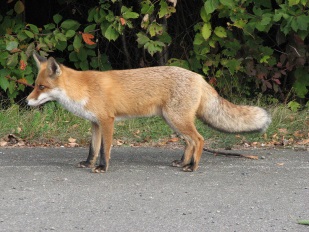 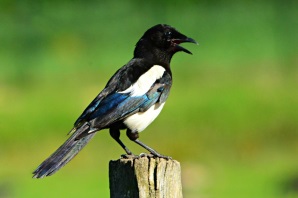 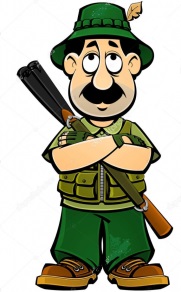 ..........................            ..........................................                      .....................................3.Milyen állatokat említ a történet?..........................................................................................................................................4.Mire gondolhatott a vadász?   Írj 2-3 mondatot!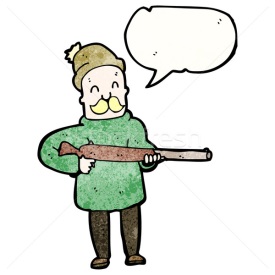 ......................................................................................................................................................................................................................................................................................................................................................................................................................................................................5.Melyik szereplő mondta? -Vegyük el a szívét!   ..........................-A kicsiket se kíméli!  ...........................-Jöttél tyúkot lopni?  ............................-Te nem örülnél, ha vadászat helyett itthon maradna, és játszana veled?.................6. Mit gondolsz az alábbi szereplőkről? Írj  néhány tulajdonságot róluk!............................................                                                                                                  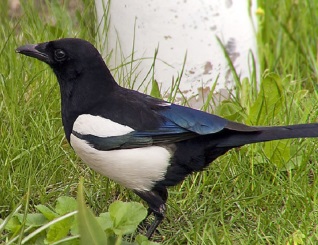 ...........................................                                ---------------------------------...........................................................................................                                           ................................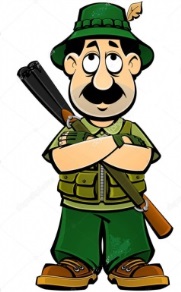 ............................................        ..............................                                                                                                                                                                ...........................................               .........................                                            --------------------------------- ............................................................................ .................................7. Szóban válaszoljátok meg az alábbi kérdéseket!    Melyik szereplőt kedvelted leginkább? Miért?    Milyen mesés elemeket figyeltél meg a történetben?   Mi a véleményed a szarka viselkedéséről?8. Képzeld el, hogya rókának sikerül ellopni a vadász szívét! Hogyan folytatódott volna a   történet?.......................................................................................................................................................................................................................................................................................................................................................................................................................................................................................................................................................................................................................................................................................................................................................................................................................................................................................................................................................................